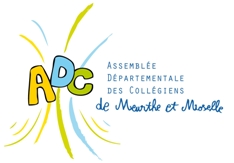 La rencontre départementaleLe lundi 15 janvier 2018-déroulé-Le déroulement de cette journée est le suivant :- 09h30- 10h00 :					« Hall d’entrée » Arrivée et accueil des collégiens, - 10h00-12h00 : 					« Voir Feuille de route» Travaux des collégiens (4 groupes avec 2 animateurs par groupe) sur le choix de la thématique de ce nouveau mandatAtelier « secrétariat tournant »- 12h00-13h30 : 				« Salle de Restauration et Hall d’entrée »Déjeuner avec les élus13h00  pour les porte-paroles des 4 groupes : « color vote » et préparation de prise de la parole)					« RDV  Hall d’entrée »- 13h30-14h00 : 					« Salle des délibérations » Mot du Président, de la DSDEN et du président de la Ligue puis annonce par les porte-paroles du choix de la thématique pour le mandat  2017-2019,- 14h00-15h00 : 					« Salle des délibérations » Tables rondes de travail avec les élus sur la thématique choisie,- 15h00 : départ des collégiens